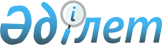 "Бағалы қағаздарды тіркегені үшін алым төлеудің тәртібі туралы" N 35 ~V970426 Нұсқаулығына өзгерістер мен толықтырулар енгізу туралы
					
			Күшін жойған
			
			
		
					Қазақстан Республикасының Қаржы министрлігі Салық комитетінің бұйрығымен бекітілген 1998 жылғы 10 шілде N 62. Қазақстан Республикасының Әділет министрлігінде 1998 жылғы 23 шілде N 545 тіркелді. Күші жойылды - ҚР Мемлекеттік кіріс министрінің 2002 жылғы 9 сәуірдегі N 416 бұйрығымен.-------------------Бұйрықтан үзінді----------------
               Мемлекеттік кіріс министрінің
           2002 жылғы 9 сәуірдегі N 416 бұйрығы


     "Салық және бюджетке төленетiн басқа да мiндеттi төлемдер туралы" 
Қазақстан Республикасының  
 K010209_ 
  Кодексiн (Салық Кодексiн) қолданысқа 
енгiзу туралы" Қазақстан Республикасының 2001 жылғы 12 шiлдедегi Заңына 
сәйкес    
                               БҰЙЫРАМЫН:
     Күшiн жоғалтқан жекелеген бұйрықтарының тiзбесi: 
     34. "Бағалы қағаздардың эмиссиясын тiркегенi үшiн алым төлеудiң 
тәртiбi туралы" N 35 Нұсқаулығына өзгерiстер мен толықтыруларды бекiту 
туралы" Қазақстан Республикасының Қаржы министрлiгi Салық комитетiнiң 1998 
жылғы 10 шiлдедегi N 62  
 V980545_ 
  бұйрығы. 
-----------------------------------------------------
      
     V бөлімде:
     6-тармақта:
     екінші абзацтағы "есептеу нысаны қоса беріліп отыр" деген сөздер 
"(1-қосымша)" деген сөздермен ауыстырылсын;
     мынадай мазмұндағы абзацпен толықтырылсын:
     "Бағалы қағаздар эмиссиясын тіркелгені үшін алымдар жөніндегі 
декларацияны эмитент осы Нұсқаулықтың 2-қосымшасында келтірілген нысан 
бойынша есепті жылдан кейінгі жылдың 31 наурызына дейін салық қызметі 
органдарына табыс етеді.".
     Нұсқаулыққа қосымшада:
     "Қосымша" деген сөзден соң "1" санымен толықтырылсын;
     мынадай мазмұндағы 2-қосымшамен толықтырылсын:
     
                                                       "2-қосымша"         
 
                              
                                              "Қазақстан Республикасының 
                                                   Қаржы министрлігі
                                                   Салық комитетінің 
                                              1997 жылғы 29 желтоқсандағы
                                                   N 35 нұсқаулығына 
     
_____________________                         _____________________________
      (СТТН)                                         (қаласы, ауданы)
                                              __ бойынша Салық комитеті
     
                                              Берілу мерзімі ______________
                                              Іс жүзінде 
                                              берілгені ___________________
     
                      Заңды тұлғаның ________ жылғы 
           бағалы қағаздар эмиссиясын тіркеу үшін алым жөніндегі 
                                декларация 
     
 _________________________________________________________________________
|                      Көрсеткіш                            |   Сомасы    |
|                                                           | (мың теңге) |
|___________________________________________________________|_____________|
|1. Бастапқы бағалы қағаздар эмиссиясының құны              |             |
|___________________________________________________________|_____________|
|2. Қосымша бағалы қағаздар эмиссиясының құны               |             |
|___________________________________________________________|_____________|
|3. Бастапқы бағалы қағаздар эмиссиясын тіркегені           |             |
|   үшін алымның сомасы (1-жол х 0,1%)                      |             |
|___________________________________________________________|_____________|
|4. Қосымша бағалы қағаздар эмиссиясын тіркегені            |             |
|   үшін алымның сомасы (2-жол х 0,5%)                      |             |
|___________________________________________________________|_____________|
|5. Бағалы қағаздар эмиссиясын тіркегені үшін               |             |
|   алымның барлығы (3-жол + 4-жол)                         |             |
|___________________________________________________________|_____________|
|6. Бағалы қағаздар эмиссиясын тіркегені үшін               |             |
|   алымның бюджетке аударылғаны                            |             |
|___________________________________________________________|_____________|
                      ЗАҢ АЛДЫНДАҒЫ ЖАУАПКЕРШІЛІК 
     
     Біз осы декларацияда келтірілген мәліметтердің ақиқаттығы мен 
толықтығына заң алдында жауап береміз.
     
Басшы ______________________                   _________________
         (тегі, аты-жөні)                           (қолы)
     
Бас бухгалтер ___________________              _________________
               (тегі, аты-жөні)                     (қолы)
     
Декларацияны жасауға қызмет
көрсеткен аудитор ___________________          _________________
                   (тегі, аты-жөні)                 (қолы)
    
 
                               САЛЫҚ ОРГАНЫ
     
Салық комитетінің
басшысы _______________________________________________________
                             (күні, қолы)
     
Бөлім бастығы _________________________________________________
                               (күні, қолы)"
     
     
      
      


					© 2012. Қазақстан Республикасы Әділет министрлігінің «Қазақстан Республикасының Заңнама және құқықтық ақпарат институты» ШЖҚ РМК
				